BİLDİRİMCİ VE DİĞER KİŞİLERİN HAL KAYIT SİSTEMİNE KAYDI SIRASINDA İSTENECEK BELGELERSANAYİCİİHRACATÇIİTHALATÇIÇ-     ÜRETİCİÜRETİCİ ÖRGÜTÜKOMİSYONCUTÜCCARPERAKENDECİ (MARKET, MANAV, PAZARCI ve DİĞERLERİ)                                         Ğ-     MALLARI KENDİ TÜKETİMİNDE KULLANAN KURULUŞLAR  (LOKANTA, OTEL, HASTANE, YURT VE DİĞERLERİ)DİĞER KİŞİLER (DEPO, TESİS, DAĞITIM MERKEZİ VE DİĞERLERİ)KAYIT İŞLEMLERİ YAPILIRKEN DİKKAT EDİLECEK HUSUSLAR1- Eksik belge ile kayıt yapılmayacaktır.Müracaat tarihinden önceki 1 ay içinde düzenlenmemiş belgeler kabul edilmeyecektir2- Birden fazla sıfatı bulunanların kaydında, her bir sıfatı için ayrı başvuru formu alınacaktır. Yeni sıfat kaydında, daha önceden alınan belgeler tekrar istenilmeyecektir.3- Diğer kişilerin kaydında, bu kişilerin yalnızca bu başlık altındaki işlerle iştigal etmeleri hususuna dikkat edilecektir.4- Gerçek kişilerde kendisi veya vekâlet verdiği kişiler tarafından, tüzel kişilerde ise yetkili temsilcisi tarafından yapılmayan kayıt başvuruları kabul edilmeyecektir.5- Sisteme kaydolanlara Sistem tarafından üretilen kullanıcı adı ve şifresi verilecektir.   * Üretici ve üretici örgütü kaydında bu alanın doldurulması zorunlu değildir.1-Hal Kayıt Sistemi Kayıt Başvuru Formu2-İlgili meslek odasına kayıtlı olduğunu gösterir belgenin aslı veya onaylı örneği3-Vergi kaydını gösterir belgenin aslı veya onaylı örneği4-Sanayi sicil belgesinin aslı veya onaylı örneği5-Vekâletname (gerçek kişilerde vekâlet verilmişse) veya imza sirküleri (tüzel kişi temsilcileri için)1-Hal Kayıt Sistemi Kayıt Başvuru Formu2-İlgili ihracatçı birliğine kayıtlı olduğunu gösterir belgenin aslı veya onaylı örneği3-Vergi kaydını gösterir belgenin aslı veya onaylı örneği4-Vekâletname (gerçek kişilerde vekâlet verilmişse) veya imza sirküleri (tüzel kişi temsilcileri için)1-Hal Kayıt Sistemi Kayıt Başvuru Formu2-İlgili meslek odasına kayıtlı olduğunu gösterir belgenin aslı veya onaylı örneği3-Vergi kaydını gösterir belgenin aslı veya onaylı örneği4-Vekâletname (gerçek kişilerde vekâlet verilmişse) veya imza sirküleri (tüzel kişi temsilcileri için)1-Hal Kayıt Sistemi Kayıt Başvuru Formu2-ÇKS kaydını gösterir belgenin aslı ya da onaylı örneği (ÇKS kaydı olmayanlar için, 1/1/2014 tarihine kadar ziraat odasına kaydını gösterir belge)3-Vekâletname (gerçek kişilerde vekâlet verilmişse) veya imza sirküleri (tüzel kişi temsilcileri için)1-Hal Kayıt Sistemi Kayıt Başvuru Formu2-Üretici Birliği/Örgütü Belgesi3-Vergi kaydını gösterir belgenin aslı veya onaylı örneği4-Vekâletname (gerçek kişilerde vekâlet verilmişse) veya imza sirküleri (tüzel kişi temsilcileri için)1-Hal Kayıt Sistemi Kayıt Başvuru Formu2-İlgili meslek odasına kayıtlı olduğunu gösterir belgenin aslı veya onaylı örneği3-Vergi kaydını gösterir belgenin aslı veya onaylı örneği4-Başvuru formunda belirtilmesi halinde, üyesi olunan derneğe kayıtlı olduğunu gösterir belgenin aslı veya onaylı örneği5-Vekâletname (gerçek kişilerde vekâlet verilmişse) veya imza sirküleri (tüzel kişi temsilcileri için)1-Hal Kayıt Sistemi Kayıt Başvuru Formu2-İlgili meslek odasına kayıtlı olduğunu gösterir belgenin aslı veya onaylı örneği3-Vergi kaydını gösterir belgenin aslı veya onaylı örneği4-Başvuru formunda belirtilmesi halinde, üyesi olunan derneğe kayıtlı olduğunu gösterir belgenin aslı veya onaylı örneği5-Vekâletname (gerçek kişilerde vekâlet verilmişse) veya imza sirküleri (tüzel kişi temsilcileri için)1-Hal Kayıt Sistemi Kayıt Başvuru Formu2-İlgili meslek odasına kayıtlı olduğunu gösterir belgenin aslı veya onaylı örneği3-Vergi kaydını gösterir belgenin aslı veya onaylı örneği4-Vekâletname (gerçek kişilerde vekâlet verilmişse) veya imza sirküleri (tüzel kişi temsilcileri için)1-Hal Kayıt Sistemi Kayıt Başvuru Formu2-Vergi kaydını gösterir belgenin aslı veya onaylı örneği3-Vekâletname (gerçek kişilerde vekâlet verilmişse) veya imza sirküleri (tüzel kişi temsilcileri için)1-Hal Kayıt Sistemi Kayıt Başvuru Formu2-Vergi kaydını gösterir belgenin aslı veya onaylı örneği3-Vekâletname (gerçek kişilerde vekâlet verilmişse) veya imza sirküleri (tüzel kişi temsilcileri için)HAL KAYIT SİSTEMİ KAYIT BAŞVURU FORMUHAL KAYIT SİSTEMİ KAYIT BAŞVURU FORMUHAL KAYIT SİSTEMİ KAYIT BAŞVURU FORMUHAL KAYIT SİSTEMİ KAYIT BAŞVURU FORMUHAL KAYIT SİSTEMİ KAYIT BAŞVURU FORMUHAL KAYIT SİSTEMİ KAYIT BAŞVURU FORMUHAL KAYIT SİSTEMİ KAYIT BAŞVURU FORMUHAL KAYIT SİSTEMİ KAYIT BAŞVURU FORMUHAL KAYIT SİSTEMİ KAYIT BAŞVURU FORMUHAL KAYIT SİSTEMİ KAYIT BAŞVURU FORMUHAL KAYIT SİSTEMİ KAYIT BAŞVURU FORMUHAL KAYIT SİSTEMİ KAYIT BAŞVURU FORMUHAL KAYIT SİSTEMİ KAYIT BAŞVURU FORMUHAL KAYIT SİSTEMİ KAYIT BAŞVURU FORMUHAL KAYIT SİSTEMİ KAYIT BAŞVURU FORMUHAL KAYIT SİSTEMİ KAYIT BAŞVURU FORMUHAL KAYIT SİSTEMİ KAYIT BAŞVURU FORMUHAL KAYIT SİSTEMİ KAYIT BAŞVURU FORMUHAL KAYIT SİSTEMİ KAYIT BAŞVURU FORMUSanayici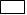 İhracatçıİhracatçıİthalatçıİthalatçıİthalatçıÜreticiÜretici ÖrgütüÜretici ÖrgütüKomisyoncuKomisyoncuKomisyoncuTüccarPerakendeciPerakendeciPerakendeciMalları Kendi Tüketiminde Kullanan KuruluşMalları Kendi Tüketiminde Kullanan KuruluşDiğer KişilerAdı Soyadı / Ticaret UnvanıAdı Soyadı / Ticaret UnvanıAdı Soyadı / Ticaret UnvanıAdı Soyadı / Ticaret UnvanıT.C. Kimlik No / Vergi NoT.C. Kimlik No / Vergi NoT.C. Kimlik No / Vergi NoT.C. Kimlik No / Vergi NoTicaret Sicili Memurluğu/Esnaf Sicili Müdürlüğü/Faaliyet MerkeziTicaret Sicili Memurluğu/Esnaf Sicili Müdürlüğü/Faaliyet MerkeziTicaret Sicili Memurluğu/Esnaf Sicili Müdürlüğü/Faaliyet MerkeziTicaret Sicili Memurluğu/Esnaf Sicili Müdürlüğü/Faaliyet MerkeziKayıtlı Olunan Vergi DairesiKayıtlı Olunan Vergi DairesiKayıtlı Olunan Vergi DairesiKayıtlı Olunan Vergi DairesiKayıtlı Olunan Meslek Odası *Kayıtlı Olunan Meslek Odası *Kayıtlı Olunan Meslek Odası *Kayıtlı Olunan Meslek Odası *Üyesi Olunan Dernek(Komisyoncu ve Tüccarlar için)Üyesi Olunan Dernek(Komisyoncu ve Tüccarlar için)Üyesi Olunan Dernek(Komisyoncu ve Tüccarlar için)Üyesi Olunan Dernek(Komisyoncu ve Tüccarlar için)Sistemce KullanılacakSistemce KullanılacakGSM NoGSM NoSistemce KullanılacakSistemce KullanılacakE-postaE-postaİşletme Birimleriİşletme BirimleriTürüTürüŞube Şube Şube Şube DepoDepoDepoTesisTesisTesisDağıtım MerkeziDağıtım MerkeziDağıtım MerkeziDiğerDiğerİşletme Birimleriİşletme BirimleriAdediAdediİşletme Birimleriİşletme BirimleriAçıklamaAçıklamaYukarıda beyan ettiğim hususların doğru olduğunu kabul eder, Sebze ve Meyve Ticareti ve Toptancı Halleri Hakkında Yönetmeliğin 40 ıncı maddesine göre kayıt işlemimin yapılması hususunda gereğini arz ederim.Yukarıda beyan ettiğim hususların doğru olduğunu kabul eder, Sebze ve Meyve Ticareti ve Toptancı Halleri Hakkında Yönetmeliğin 40 ıncı maddesine göre kayıt işlemimin yapılması hususunda gereğini arz ederim.Yukarıda beyan ettiğim hususların doğru olduğunu kabul eder, Sebze ve Meyve Ticareti ve Toptancı Halleri Hakkında Yönetmeliğin 40 ıncı maddesine göre kayıt işlemimin yapılması hususunda gereğini arz ederim.Yukarıda beyan ettiğim hususların doğru olduğunu kabul eder, Sebze ve Meyve Ticareti ve Toptancı Halleri Hakkında Yönetmeliğin 40 ıncı maddesine göre kayıt işlemimin yapılması hususunda gereğini arz ederim.Yukarıda beyan ettiğim hususların doğru olduğunu kabul eder, Sebze ve Meyve Ticareti ve Toptancı Halleri Hakkında Yönetmeliğin 40 ıncı maddesine göre kayıt işlemimin yapılması hususunda gereğini arz ederim.Yukarıda beyan ettiğim hususların doğru olduğunu kabul eder, Sebze ve Meyve Ticareti ve Toptancı Halleri Hakkında Yönetmeliğin 40 ıncı maddesine göre kayıt işlemimin yapılması hususunda gereğini arz ederim.Yukarıda beyan ettiğim hususların doğru olduğunu kabul eder, Sebze ve Meyve Ticareti ve Toptancı Halleri Hakkında Yönetmeliğin 40 ıncı maddesine göre kayıt işlemimin yapılması hususunda gereğini arz ederim.Yukarıda beyan ettiğim hususların doğru olduğunu kabul eder, Sebze ve Meyve Ticareti ve Toptancı Halleri Hakkında Yönetmeliğin 40 ıncı maddesine göre kayıt işlemimin yapılması hususunda gereğini arz ederim.Yukarıda beyan ettiğim hususların doğru olduğunu kabul eder, Sebze ve Meyve Ticareti ve Toptancı Halleri Hakkında Yönetmeliğin 40 ıncı maddesine göre kayıt işlemimin yapılması hususunda gereğini arz ederim.Yukarıda beyan ettiğim hususların doğru olduğunu kabul eder, Sebze ve Meyve Ticareti ve Toptancı Halleri Hakkında Yönetmeliğin 40 ıncı maddesine göre kayıt işlemimin yapılması hususunda gereğini arz ederim.Yukarıda beyan ettiğim hususların doğru olduğunu kabul eder, Sebze ve Meyve Ticareti ve Toptancı Halleri Hakkında Yönetmeliğin 40 ıncı maddesine göre kayıt işlemimin yapılması hususunda gereğini arz ederim.Yukarıda beyan ettiğim hususların doğru olduğunu kabul eder, Sebze ve Meyve Ticareti ve Toptancı Halleri Hakkında Yönetmeliğin 40 ıncı maddesine göre kayıt işlemimin yapılması hususunda gereğini arz ederim.Yukarıda beyan ettiğim hususların doğru olduğunu kabul eder, Sebze ve Meyve Ticareti ve Toptancı Halleri Hakkında Yönetmeliğin 40 ıncı maddesine göre kayıt işlemimin yapılması hususunda gereğini arz ederim.Yukarıda beyan ettiğim hususların doğru olduğunu kabul eder, Sebze ve Meyve Ticareti ve Toptancı Halleri Hakkında Yönetmeliğin 40 ıncı maddesine göre kayıt işlemimin yapılması hususunda gereğini arz ederim.Yukarıda beyan ettiğim hususların doğru olduğunu kabul eder, Sebze ve Meyve Ticareti ve Toptancı Halleri Hakkında Yönetmeliğin 40 ıncı maddesine göre kayıt işlemimin yapılması hususunda gereğini arz ederim.Yukarıda beyan ettiğim hususların doğru olduğunu kabul eder, Sebze ve Meyve Ticareti ve Toptancı Halleri Hakkında Yönetmeliğin 40 ıncı maddesine göre kayıt işlemimin yapılması hususunda gereğini arz ederim.Yukarıda beyan ettiğim hususların doğru olduğunu kabul eder, Sebze ve Meyve Ticareti ve Toptancı Halleri Hakkında Yönetmeliğin 40 ıncı maddesine göre kayıt işlemimin yapılması hususunda gereğini arz ederim.Yukarıda beyan ettiğim hususların doğru olduğunu kabul eder, Sebze ve Meyve Ticareti ve Toptancı Halleri Hakkında Yönetmeliğin 40 ıncı maddesine göre kayıt işlemimin yapılması hususunda gereğini arz ederim.Yukarıda beyan ettiğim hususların doğru olduğunu kabul eder, Sebze ve Meyve Ticareti ve Toptancı Halleri Hakkında Yönetmeliğin 40 ıncı maddesine göre kayıt işlemimin yapılması hususunda gereğini arz ederim.Başvuruda Bulunulan İl Müdürlüğü/Toptancı Halinin AdıBaşvuruda Bulunulan İl Müdürlüğü/Toptancı Halinin AdıBaşvuruda Bulunulan İl Müdürlüğü/Toptancı Halinin AdıBaşvuruda Bulunulan İl Müdürlüğü/Toptancı Halinin AdıBaşvuruda Bulunulan İl Müdürlüğü/Toptancı Halinin AdıBaşvuruda Bulunan Kişinin Adı SoyadıBaşvuruda Bulunan Kişinin Adı SoyadıBaşvuruda Bulunan Kişinin Adı SoyadıBaşvuruda Bulunan Kişinin Adı SoyadıBaşvuruda Bulunan Kişinin Adı SoyadıBaşvuruda Bulunan Kişinin İmzasıBaşvuruda Bulunan Kişinin İmzasıBaşvuruda Bulunan Kişinin İmzasıBaşvuruda Bulunan Kişinin İmzasıBaşvuruda Bulunan Kişinin İmzasıBaşvuru TarihiBaşvuru TarihiBaşvuru TarihiBaşvuru Tarihi